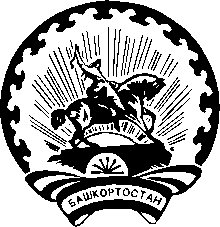 Р Е Ш Е Н И Ес. ЯзыковоОб исключении из резерва состава участковых избирательныхкомиссий избирательных участков муниципального района Благоварский район Республики БашкортостанНа основании пункта 9 статьи 26 Федерального закона «Об основных гарантиях избирательных прав и права на участие в референдуме граждан Российской Федерации», подпункта «г» пункта 25 Порядка формирования резерва составов участковых комиссий и назначения нового члена участковой комиссии из резерва составов участковых комиссий, утвержденного постановлением Центральной избирательной комиссии России от 5 декабря 2012 года № 152/1137-6, территориальная избирательная комиссия муниципального района Благоварский район Республики Башкортостан решила:Исключить из резерва состава участковых комиссий избирательных участков муниципального района Благоварский район
Республики Башкортостан лиц согласно прилагаемому списку.Настоящее решение направить в Центральную избирательную комиссию Республики Башкортостан, разместить на информационном стенде территориальной избирательной комиссии и сайте муниципального района Благоварский район Республики Башкортостан.Контроль за исполнением настоящего решения возложить на председателя территориальной избирательной комиссии муниципального района Благоварский район Республики Башкортостан Зуйкова Д.А.Председатель								Д.А. ЗуйковСекретарь									С.Б. ЧубатюкПриложение к решениютерриториальной избирательной комиссиимуниципального района Благоварский районРеспублики Башкортостанот 10 августа 2023 года № 80/22 – 5Список лиц, предлагаемых для исключения из резерва составов участковых комиссий муниципального района Благоварский район Республики Башкортостан на основании подпункта «г» пункта 25 Порядкатерриториальная избирательная комиссия МУНИЦИПАЛЬного района БЛАГОВАРСКИЙ РАЙОН республики башкортостанБАШҠОРТОСТАН РЕСПУБЛИКАҺЫ БЛАГОВАР РАЙОНЫНЫҢ ТЕРРИТОРИАЛЬ ҺАЙЛАУ КОМИССИЯҺЫ10 августа 20223 года№ 80/22 - 5№ п/пНаименование территориальной избирательной комиссииФамилия,имя, отчествоКем предложен№ избирательного участкаТерриториальная избирательная комиссия муниципального района Благоварский район Республики БашкортостанМухамадиева Светлана РифхатовнаПредставительный орган муниципального образования1445Территориальная избирательная комиссия муниципального района Благоварский район Республики БашкортостанАлександрова Светлана СергеевнаКПРФ1445Территориальная избирательная комиссия муниципального района Благоварский район Республики БашкортостанХайретдинова Гузяль СазитовнаПредставительный орган муниципального образования1446Территориальная избирательная комиссия муниципального района Благоварский район Республики БашкортостанХисматуллина Татьяна ЕвгеньевнаЕдиная Россия1447Территориальная избирательная комиссия муниципального района Благоварский район Республики БашкортостанПлатонова Светлана ВасильевнаСобрание избирателей по месту жительства1447Территориальная избирательная комиссия муниципального района Благоварский район Республики БашкортостанДельмухаметова Алина ИльдаровнаПредставительный орган муниципального образования1447Территориальная избирательная комиссия муниципального района Благоварский район Республики БашкортостанКильмаматова Рузалия АнваровнаПредставительный орган муниципального образования1453Территориальная избирательная комиссия муниципального района Благоварский район Республики БашкортостанМалыбаева Фаниля НаиловнаЕдиная Россия1455Территориальная избирательная комиссия муниципального района Благоварский район Республики БашкортостанГильманова Розалия ФанисовнаПредставительный орган муниципального образования1460